Name of Journal: World Journal of GastroenterologyManuscript NO: 71888Manuscript Type: LETTER TO THE EDITOREndoscopic resection for early gastric cancer: Towards a global understandingPanarese A. Endoscopic curability for early gastric cancerAlba PanareseAlba Panarese, Department of Gastroenterology and Digestive Endoscopy, Central Hospital, Taranto 74123, ItalyAuthor contributions: Panarese A conceived, designed, wrote and revised the manuscript.Corresponding author: Alba Panarese, MD, Director, Department of Gastroenterology and Digestive Endoscopy, Central Hospital, 1 Francesco Bruno Street, Taranto 74123, Italy. albapanarese@libero.itReceived: September 25, 2021Revised: November 23, 2021Accepted: March 16, 2022Published online: April 7, 2022AbstractGastric cancer is widespread globally, and disease diagnosis is accompanied by high mortality and morbidity rates. However, prognoses and survivability have improved following implementation of surveillance and screening programs, which have led to earlier diagnoses. Indeed, early diagnosis itself supports increased surgical curability, which is the main treatment goal and guides therapeutic choice. The most recent Japanese guidelines for endoscopic submucosal dissection and endoscopic mucosal resection for early gastric cancer consider the degree of endoscopic curability in relation to the characteristics of the gastric lesions. In clinical practice, the management approach for both prevention and treatment should be similar to that of colon lesions; however, unlike the established practices for colorectal cancer, the diagnostic and therapeutic pathways are not shared nor widespread for gastric cancer. Ultimately, this negatively impacts the opportunity to perform an endoscopic resection with curative intent.Key Words: Early gastric cancer; Artificial intelligence; Malignancy; Helicobacter pylori; Autoimmune gastritis; Dysplasia©The Author(s) 2022. Published by Baishideng Publishing Group Inc. All rights reserved. Citation: Panarese A. Endoscopic resection for early gastric cancer: Towards a global understanding. World J Gastroenterol 2022; 28(13): 1377-1379URL: https://www.wjgnet.com/1007-9327/full/v28/i13/1377.htmDOI: https://dx.doi.org/10.3748/wjg.v28.i13.1377Core Tip: Gastric cancer accounted for 5.6% of all new global cancer cases in 2020 and 7.7% of all cancer deaths. It’s generally high mortality and morbidity rates highlight the need for early detection, to increase the curability of surgical treatment. In countries where gastric cancer screening programs exist, endoscopic curability is possible because gastroscopy with magnification and chromoendoscopy can detect gastric lesions at an early stage. It is necessary to support screening programs more widely to achieve the successful implementation of the common strategies of prevention, diagnosis and treatment, thereby reducing the incidence of advanced gastric cancer around the world. TO THE EDITORThe review by Young et al[1], which offers a broad overview of endoscopic diagnosis and treatment of gastric dysplasia and early cancer with the prospect of future implications, was received with great interest. The authors reported that endoscopic treatment of precancerous lesions and early gastric cancer reduces rates of advanced carcinoma and avoids the requirement for surgery. However, there are relevant differences between the East and West for data related to the practice of endoscopic resection and the histological definitions of lesions[1].Gastric cancer accounts for a significant proportion of cancer-related morbidity and mortality worldwide[2,3], and early detection is required to reduce the rates of each. The risk of progression from low-grade and high-grade dysplasias detected by biopsy to gastric cancer is high. For this reason, guidelines suggest endoscopic removal of any dysplastic lesion[4,5]. However, the incidence of early gastric cancer differs among countries, particularly for those in the Eastern and Western regions of the world[2,3,6]. In European countries, for example, early-stage gastric cancer accounts for less than 10% of diagnosed cases, which is much less than that in Asian countries where endoscopic screening is practiced. It has been reported that endoscopic screening may reduce the risk of death from gastric cancer without affecting gastric cancer incidence[7]. In fact, in the East, gastric cancer screening programs allow early diagnosis and consequently increase the curability of subsequent treatment by surgical resection. Likewise, endoscopic resection allows endoscopic curability, and through these collective clinical efforts, morbidity and mortality of gastric cancer can continue to decrease[3].Therefore, advances in endoscopic imaging and resection techniques as well as improved endoscopist training are very important. Yet the maximal benefits will only be realized if these efforts are carried out alongside expanded implementation of screening and surveillance gastroscopies because gastric cancer originates from precancerous lesions. Intriguingly, this pathogenic pattern is similar to that of colon cancer, whereby the cancer arises from polypoid and non-polypoid lesions of the colon[8].Our ongoing Italian multicenter prospective observational study on endoscopic submucosal dissections of early gastric cancer has, so far, enrolled 32 cases in 18 mo in 12 centers. A comparison with other studies is not possible at this time for several reasons, namely among them unavoidable alterations to the clinical routine caused by the coronavirus disease 2019 pandemic. However, it appears that in addition to technological and diagnostic advances and improved skills of endoscopists, the presence of screening programs could be important to further identify and enroll patients who are at-risk. This represents a similar trend to that experienced in the colon cancer screening programs. The ongoing high incidence of gastric cancer, especially in the youngest generations, due to the persistent spread of Helicobacter pylori (H. pylori) infection, makes gastric cancer a major public health challenge. Currently, the mortality rate for total gastric cancer deaths is higher than that of either breast cancer or colon cancer[3,9]. Since it is important to achieve a common vision for eradicating H. pylori on a global scale, the additional application of both H. pylori antibody titer and pepsinogen levels together may further promote the effectiveness of gastric cancer screening programs[10].The new Japanese Guidelines for Endoscopic Submucosal Dissection and Endoscopic Mucosal Resection for Early Gastric Cancer (Second Edition)[11] define the indications for endoscopic treatment in relation to curability and according to the risk of lymph node metastases, based on current scientific evidence. Absolute, expanded and relative indications for the endoscopic treatment of gastric lesions and levels of curability (“endoscopic curability A: curative resection,” “endoscopic curability B” and “endoscopic curability C”)[11] are the starting point for prospective confirmatory studies in both Eastern and Western countries. These studies should determine the 5-year survival when these screening programs are implemented.REFERENCES1 Young E, Philpott H, Singh R. Endoscopic diagnosis and treatment of gastric dysplasia and early cancer: Current evidence and what the future may hold. World J Gastroenterol 2021; 27: 5126-5151 [PMID: 34497440 DOI: 10.3748/wjg.v27.i31.5126]2 International Agency for Research on Cancer. Globocan 2020–Stomach Cancer. [cited 10 August 2021]. Available from: https://gco.iarc.fr/today/data/factsheets/cancers/7-Stomach-factsheet.Pdf3 Sung H, Ferlay J, Siegel RL, Laversanne M, Soerjomataram I, Jemal A, Bray F. Global Cancer Statistics 2020: GLOBOCAN Estimates of Incidence and Mortality Worldwide for 36 Cancers in 185 Countries. CA Cancer J Clin 2021; 71: 209-249 [PMID: 33538338 DOI: 10.3322/caac.21660]4 Yamada H, Ikegami M, Shimoda T, Takagi N, Maruyama M. Long-term follow-up study of gastric adenoma/dysplasia. Endoscopy 2004; 36: 390-396 [PMID: 15100945 DOI: 10.1055/s-2004-814330]5 de Vries AC, van Grieken NC, Looman CW, Casparie MK, de Vries E, Meijer GA, Kuipers EJ. Gastric cancer risk in patients with premalignant gastric lesions: a nationwide cohort study in the Netherlands. Gastroenterology 2008; 134: 945-952 [PMID: 18395075 DOI: 10.1053/j.gastro.2008.01.071]6 Matsuda T, Saika K. The 5-year relative survival rate of stomach cancer in the USA, Europe and Japan. Jpn J Clin Oncol 2013; 43: 1157-1158 [PMID: 24186939 DOI: 10.1093/jjco/hyt166]7 Zhang X, Li M, Chen S, Hu J, Guo Q, Liu R, Zheng H, Jin Z, Yuan Y, Xi Y, Hua B. Endoscopic Screening in Asian Countries Is Associated With Reduced Gastric Cancer Mortality: A Meta-analysis and Systematic Review. Gastroenterology 2018; 155: 347-354.e9 [PMID: 29723507 DOI: 10.1053/j.gastro.2018.04.026]8 Correa P, Piazuelo MB. The gastric precancerous cascade. J Dig Dis 2012; 13: 2-9 [PMID: 22188910 DOI: 10.1111/j.1751-2980.2011.00550.x]9 Arnold M, Park JY, Camargo MC, Lunet N, Forman D, Soerjomataram I. Is gastric cancer becoming a rare disease? A global assessment of predicted incidence trends to 2035. Gut 2020; 69: 823-829 [PMID: 32001553 DOI: 10.1136/gutjnl-2019-320234]10 Yamaguchi Y, Nagata Y, Hiratsuka R, Kawase Y, Tominaga T, Takeuchi S, Sakagami S, Ishida S. Gastric Cancer Screening by Combined Assay for Serum Anti-Helicobacter pylori IgG Antibody and Serum Pepsinogen Levels--The ABC Method. Digestion 2016; 93: 13-18 [PMID: 26789514 DOI: 10.1159/000441742]11 Ono H, Yao K, Fujishiro M, Oda I, Uedo N, Nimura S, Yahagi N, Iishi H, Oka M, Ajioka Y, Fujimoto K. Guidelines for endoscopic submucosal dissection and endoscopic mucosal resection for early gastric cancer (second edition). Dig Endosc 2021; 33: 4-20 [PMID: 33107115 DOI: 10.1111/den.13883]FootnotesConflict-of-interest statement: None to declare.Open-Access: This article is an open-access article that was selected by an in-house editor and fully peer-reviewed by external reviewers. It is distributed in accordance with the Creative Commons Attribution NonCommercial (CC BY-NC 4.0) license, which permits others to distribute, remix, adapt, build upon this work non-commercially, and license their derivative works on different terms, provided the original work is properly cited and the use is non-commercial. See: https://creativecommons.org/Licenses/by-nc/4.0/Provenance and peer review: Invited article; Externally peer reviewed.Peer-review model: Single blindPeer-review started: September 25, 2021First decision: November 7, 2021Article in press: March 16, 2022Specialty type: Gastroenterology and hepatologyCountry/Territory of origin: ItalyPeer-review report’s scientific quality classificationGrade A (Excellent): 0Grade B (Very good): 0Grade C (Good): CGrade D (Fair): DGrade E (Poor): 0P-Reviewer: Dietrich CF, Switzerland; Katayama Y, Japan S-Editor: Fan JR L-Editor: A P-Editor: Fan JR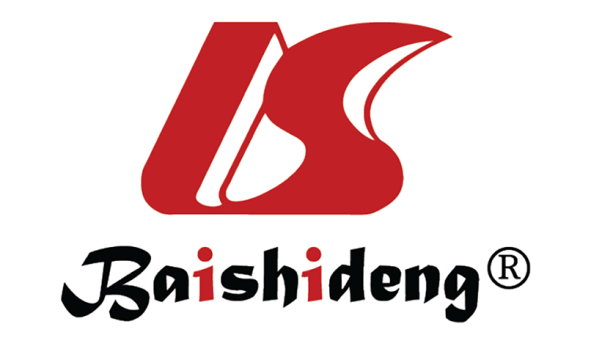 Published by Baishideng Publishing Group Inc7041 Koll Center Parkway, Suite 160, Pleasanton, CA 94566, USATelephone: +1-925-3991568E-mail: bpgoffice@wjgnet.comHelp Desk: https://www.f6publishing.com/helpdeskhttps://www.wjgnet.com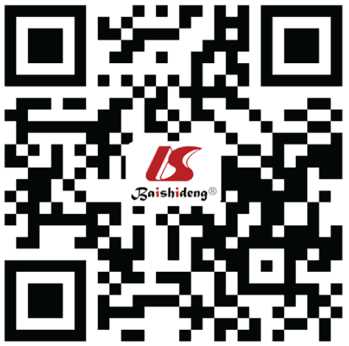 © 2022 Baishideng Publishing Group Inc. All rights reserved.